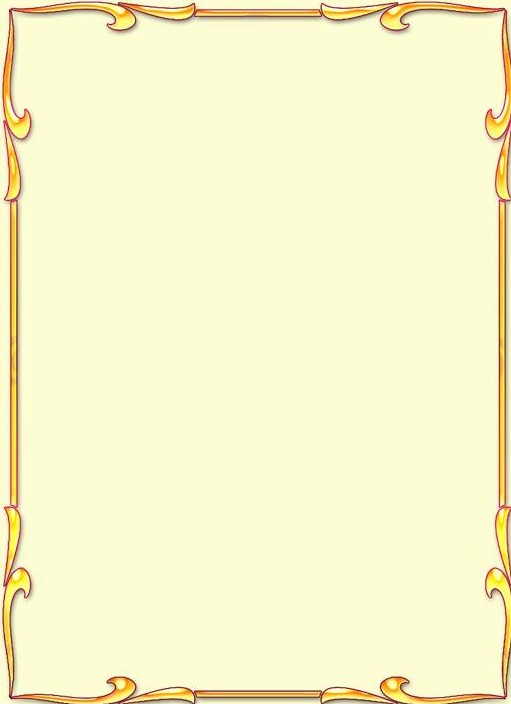 Консультация для родителей: «Как справиться с проявлением агрессии у ребенка?»Примерные критерии агрессивности:Внутренние причины агрессивности:Маленькие дети бывают очень агрессивными. Они часто доводят взрослых до слез, но не из злого умысла, а потому, что нервная система ребенка очень хрупкая и еще не сформировалась. То, что взрослому кажется обычным делом и о чем он забывает через минуту, маленький ребенок переживает очень болезненно. Его реакцией на эту боль может быть агрессивное поведение.Рекомендации родителям:Исключите агрессию из окружающего мира ребенка (наказания, телефильмы, грубые фразы в разговоре и т.д.).Помогите ребенку научиться контролировать свои негативные эмоции и выражать их адекватно, без вреда для себя и окружающих.Не наказывайте ребенка за агрессивное поведение! Агрессия с вашей стороны провоцирует закрепление агрессивного поведения у ребенка. Попытайтесь отвлечь его, и только когда ребенок успокоится, нужно начинать разговор.Старайтесь, чтобы Ваши слова не расходились с делами! («Надо беречь природу»,  говорит мама, а позже обламывает ветки у дерева: «Чтобы не мешало на дороге»).Помогите ребенку, если у него возникают проблемы в общении со сверстниками (ролевые коррекционные игры, консультации психолога, развитие коммуникативных навыков). Можно записать ребенка в спортивную секцию для здорового проявления агрессии. Желательно, чтобы ребенок сам ее выбрал.